Legione Carabinieri “Campania”Comando Provinciale Di Avellino5 GIUGNO 2018204° ANNUALE DELLA FONDAZIONE DELL’ARMA DEI CARABINIERIINTERVENTO DEL COMANDANTE PROVINCIALE^^^^^^^^^^^^^^SIGNOR PREFETTO, SIGNORI PARLAMENTARI, AUTORITÀ CIVILI, MILITARI E RELIGIOSE, RAPPRESENTANTI DEGLI ORDINI PROVINCIALI, DELLE ASSOCIAZIONI DI CATEGORIA E DI VOLONTARIATO, GENTILI OSPITI, BAMBINI, MI È PARTICOLARMENTE GRADITO RIVOLGERVI UN AFFETTUOSO SALUTO DI BENVENUTO. UN SENTITO RINGRAZIAMENTO PER LA LORO PRESENZA RIVOLGO A TUTTA LA MAGISTRATURA ORDINARIA, DISTRETTUALE E MILITARE, ALLA QUALE RINNOVO L’IMPEGNO INCONDIZIONATO DELL’ARMA A FORNIRE SEMPRE MAGGIORE E PROFICUA COLLABORAZIONE, IN UN CLIMA DI RISPETTO LEALTA’ E STIMA RECIPROCI.UN CORDIALE SALUTO, DESIDERO INDIRIZZARE INOLTRE AI VERTICI DELLE ALTRE FORZE DELL’ORDINE, CON I QUALI, GRAZIE AL PREZIOSO, QUALIFICATO ED INSTANCABILE INDIRIZZO DI S.E. IL PREFETTO D.SSA MARIA TIRONE, CONDIVIDIAMO, ALL’UNISONO, - GIORNO DOPO GIORNO – IN UN CLIMA DI FRATERNA AMICIZIA, IL COMUNE E DIFFICILE, MA NOBILISSIMO OBIETTIVO DI GARANTIRE SICUREZZA E TRANQUILLITA’ ALLE COLLETTIVITÀ DELLA PROVINCIA. UN CARO SALUTO RIVOLGO ALTRESÌ ALLE SEZIONI DELL’ASSOCIAZIONE NAZIONALE CARABINIERI IN CONGEDO E ALLE ASSOCIAZIONI COMBATTENTISTICHE E D’ARMA QUI CONVENUTE, CHE CI RICORDANO CHE SIAMO UN PAESE, UNA NAZIONE ED UNA DEMOCRAZIA, GRAZIE AI SACRIFICI DI CHI CI HA PRECEDUTO.OGGI RICORRE IL 204° ANNUALE DI FONDAZIONE DELL’ARMA DEI CARABINIERI: UN PERCORSO STORICO – ISTITUZIONALE ESTESO SU PIU’ DI DUE SECOLI E CHE EVIDENZIA L’INDISSOLUBILE LEGAME DELL’ARMA CON IL PAESE. L’ARMA HA UNITO LA SUA STORIA CON LA STORIA D’ITALIA, CON LA STORIA DELLA REPUBBLICA, DELLA COSTITUZIONE, DI CUI QUEST’ANNO RICORRE IL 70° ANNIVERSARIO, IMPEGNANDOSI A TENERE SEMPRE FEDE ALLE ISTITUZIONI ED A SOCCORRERE I DEBOLI E GLI OPPRESSI, IN ITALIA COME ALL’ESTERO.  L’ODIERNA CERIMONIA RAPPRESENTA QUINDI NON SOLO UNA FESTA, MA PRINCIPALMENTE L’OCCASIONE PER RINNOVARE IL NOSTRO IMPEGNO DI ESSERE ALL’ALTEZZA DEL COMPITO AFFIDATOCI; UN IMPEGNO RACCOLTO ED ASSOLTO, DAGLI OLTRE 700 CARABINIERI DELLA PROVINCIA E DALLE 68 STAZIONI CARABINIERI TERRITORIALI E DALLE 15 DEI CARABINIERI FORESTALI, PRESENTI OVUNQUE ANCHE NEI PIU’ PICCOLI COMUNI, ESPRESSIONE PULSANTE DELLA VICINANZA DELLO STATO AL CITTADINO. È IN QUESTA RELAZIONE CON IL TERRITORIO E CON LE SUE COMUNITÀ, CHE AFFONDA LE RADICI QUELLA SPECIALE ED INTESA TRA I CARABINIERI E GLI ITALIANI. UN’INTESA CHE SI ALIMENTA, AD UN TEMPO, DELLA DEDIZIONE DEI MILITARI DELL’ARMA E DEL CONSENSO CON IL QUALE SONO RICAMBIATI DALLA POPOLAZIONE.ESSERE PARTE DI UNA COMUNITÀ È PERÒ UN IMPEGNO ONEROSO, CHE RICHIEDE CONTINUI SFORZI, PER NON DELUDERE LA FIDUCIA E LE ASPETTATIVE DELLA GENTE.  NON VOGLIO PERTANTO CHE L’ODIERNA CERIMONIA SI TRADUCA IN UN ELENCO DI NUMERI E STATISTICHE, FAREI UN TORTO A CHI COMUNQUE HA SUBITO UN REATO, ANCHE PERCHÉ I RISULTATI CONSEGUITI SONO STATI QUOTIDIANAMENTE RESI PUBBLICI, GRAZIE AI QUOTIDIANI CONTATTI CON I GIORNALISTI, CHE RINGRAZIO PER LA QUALIFICATA AZIONE D’INFORMAZIONE, IMPRONTATA SEMPRE A CHIAREZZA E CORRETTEZZA. PERTANTO, ANCHE SE I DATI DANNO CHIARAMENTE CONTO DELLA PIÙ CHE POSITIVA ATTIVITÀ PREVENTIVA, SPECIE PER QUANTO RIGUARDA LA DRASTICA DIMINUZIONE DI TUTTI I REATI, COMPRESI QUELLI PREDATORI, SVOLTA ATTRAVERSO UN PIU’ QUALIFICATO E MASSIVO CONTROLLO DEL TERRITORIO, SU TUTTO IL TERRITORIO PROVINCIALE, NONCHÉ DELLA INTENSA ATTIVITÀ REPRESSIVA, SVOLTA NEL CONTRASTO ALLA CRIMINALITA’ COMUNE,  COSI’ COME A QUELLA ORGANIZZATA, GRAZIE ALLA COSTANTE GUIDA ED AI QUALIFICATISSIMI INDIRIZZI DELLE PROCURE DELLE REPUBBLICHE, MI LIMITERÒ A RICORDARE SOLO CHE L’ARMA HA PROCEDUTO COMPLESSIVAMENTE PER IL 90% DEI REATI DI TUTTA LA PROVINCIA,  A  CONFERMA DEL FORTISSIMO IMPEGNO DEI CARABINIERI, MA ANCHE IN PARTICOLAR MODO CHE, OLTRE A QUESTI ED ALTRI NUMERI, C’È LA PROFONDA VOLONTÀ DI FARE ANCORA MEGLIO, DI NON ACCONTENTARSI DEI RISULTATI, DI NON “ABBASSARE LA GUARDIA” E DI ESALTARE, ALLO STESSO TEMPO,  ANCHE UN LAVORO A VOLTE SOTTERRANEO ED INVISIBILE, SVOLTO TUTTI I GIORNI DA CIASCUN CARABINIERE.CHI HA SCELTO DI FARE IL CARABINIERE NON HA SCELTO UNA VITA COMODA, NÉ PER SÉ, NÉ PER LE PROPRIE FAMIGLIE. MA I DISAGI, LE RIPETUTE RINUNCE CHE AFFRONTIAMO E A CUI COSTRINGIAMO SPESSO I NOSTRI CARI, SONO PERÒ RICOMPENSATI, DALLA GRATITUDINE E DALLA RICONOSCENZA DELLA GENTE.MOLTI DI QUESTI CARI, PRIVATI PREMATURAMENTE DELL’AFFETTO E DEL SOSTEGNO DEI PROPRI FAMILIARI, ANCORA PIANGONO I LORO FIGLI, I LORO FRATELLI, I LORO MARITI, CHE SI SONO SPINTI SINO ALL’ESTREMO SACRIFICIO, ESCLUSIVAMENTE PER IL BENE DEI CITTADINI. A LORO, DUNQUE, ALLE FAMIGLIE DI TUTTI I CADUTI DELL’ARMA E DI TUTTI I CADUTI DI QUALSIASI APPARTENENZA, RIVOLGO UN COMMOSSO, VERO, AFFETTUOSO RICONOSCENTE PENSIERO, CON FRATERNA VICINANZA.MA ONORARE I CADUTI, SOLO NELLE CERIMONIE O SOLO IN UN ISTANTE, NON BASTA!  LA PARTECIPAZIONE COMMOSSA DI MOLTI, IN QUEGLI SCARNI MINUTI DI RACCOGLIMENTO, SUGGELLATI DAL SUONO DEL SILENZIO, DEVE TRASFORMARSI IN UNA PARTECIPAZIONE ATTIVA, ONESTA, SOLIDALE, SOLO COSI’, SOLO CON LE VIRTUOSE AZIONI, OPERATE AD OGNI LIVELLO, POTREMMO VERAMENTE ONORARE, GIORNO DOPO GIORNO, I CADUTI, FACENDO IL NOSTRO DOVERE, CON DISCIPLINA ED ONORE.  CON QUESTI SENTIMENTI DOBBIAMO GUARDARE AVANTI, ALLE ULTERIORI E PROSSIME PROVE CHE CI ATTENDONO, NEL CONTRASTO AL MALAFFARE:  PER ADEGUARE SEMPRE LE NOSTRE RISPOSTE; PER INTENSIFICARE I RISULTATI; PER MIGLIORARE ANCORA DI PIU’ L’EFFICIENZA; PER OFFRIRE ANCOR DI PIU’ LA NOSTRA DISPONIBILITA’ ALLE ESIGENZE DELLA COLLETTIVITA’;RINNOVANDO, ALL’UNISONO, IL SECOLARE IMPEGNO AD ASSOLVERE IL NOSTRO SACRO DOVERE, IN DIFESA DEL BENE CONTRO IL MALE.È PER QUESTO CHE OGGI LA PRESENZA DI TUTTE LE ISTITUZIONI E DELLA GENTE CI ONORA, CI GRATIFICA, MA SOPRATTUTTO CI INCORAGGIA!ED E’ PER TUTTO QUESTO CHE CELEBRIAMO IL NOSTRO DUECENTOQUATTRESIMO COMPLEANNO, CON CONVINTO ENTUSIASMO.UFFICIALI, MARESCIALLI, BRIGADIERI, APPUNTATI E CARABINIERI DEL COMANDO PROVINCIALE DI AVELLINO A VOI RIVOLGO IL MIO PIU’ VIVO APPREZZAMENTO, E L’INVITO, CHE VI CHIEDO DI SENTIRE COME PERENTORIO ED INELUDIBILE: OGNI GIORNO, OGGI COME IERI, PONETE SEMPRE LE ESIGENZE DEL CITTADINO AL CENTRO DEL VOSTRO PENSARE, DEL VOSTRO OPERARE, DEL VOSTRO SERVIZIO! INTERAGITE CON DEDIZIONE E CON PIENA CONVINZIONE CON I TERRITORI DI COMPETENZA; SIATE SEMPRE VICINI AI CITTADINI, PARTECIPI DELLE LORO ESIGENZE, DEI LORO PROBLEMI, CONDIVIDETE IL SENTIRE COMUNE, ASCOLTATE ANCHE LE PIÙ PICCOLE PROBLEMATICHE, PERCHÉ ESSERE CARABINIERI SIGNIFICA SAPER CORRISPONDERE ALLE ISTANZE DI SICUREZZA DELLA POPOLAZIONE, CON EFFICIENZA, PROFESSIONALITÀ, MA SOPRATTUTTO CON UMILTÀ E DISPONIBILITÀ. SIATE INFINE CONSAPEVOLI DI NON ESSERE SOLI, SIATE CONSAPEVOLI DI AVERE AL VOSTRO FIANCO IL SOSTEGNO E L’AFFETTO DELLE ISTITUZIONI, DELLA POPOLAZIONE ONESTA, DEI CITTADINI: “SENTINELLE DEL TERRITORIO”.  RICORDATE, TANTO PIU’ GRANDE SARA’ LA FIDUCIA RIPOSTA NELL’ARMA, TANTO PIU’ SARANNO DISPONIBILI A SEGNALARE E DENUNCIARE, MAGARI TROVANDO IL CORAGGIO E “RIBELLANDOSI” AD ESTORSORI ED ESURAI.  RICORDATE,  SOLO CON IL LORO AIUTO E CON QUELLO ALTRETTANTO NECESSARIO  DI TUTTI GLI ENTI ED ASSOCIAZIONI,  A TUTTI I LIVELLI PRESENTI IN  PROVINCIA, A CUI COMPETE OVVIAMENTE LA PROPRIA PARTE, POTREMMO SVOLGERE UNA PIU’ EFFICACE LOTTA ALLA CRIMINALITA’ COMUNE, UN PIU’ TEMPESTIVO E RISOLUTIVO CONTRASTO ALLA CAMORRA ED ESSERE PRONTI ALLE ULTERIORI PROVE CHE ANCORA CI ATTENDONO,  PER IL CONTRASTO AD OGNI FORMA DI PREVARICAZIONI E DISONESTA’, AL FINE DI ASSICURARE A QUESTI BAMBINI, OGGI QUI PRESENTI CON I LORO INSEGNANTI, UN DOMANI SERENO, UN CIVILE CONVIVERE, CONTRO OGNI VILE COSTUME.CARABINIERI DELLA PROVINCIA A TUTTI VOI E ALLE VOSTRE FAMIGLIE CHE VI SOSTENGONO E VI SORREGGONO, AUGURI AFFETTUOSI DI BUON COMPLEANNO.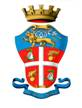 